¡Bienvenido a la 4ta Edición de Zona Gamer organizada por Enjoy Esports League!En esta ocasión estamos en modo mundialista por lo que estamos por iniciar el torneo de Fifa 23 para PS4 y XBOX ONE, te dejamos algunas recomendaciones y reglas que te serán de mucha utilidad:Puntos importantesTODO EL TORNEO SE JUEGA CON SELECCIONES NACIONALESCada que termines tu partido toma una foto del resultado y súbela a la plataforma toornament.com como evidencia de tu partido.El torneo es solo para colaboradores no puede tu familiar/amigo representarte. Calendario del torneo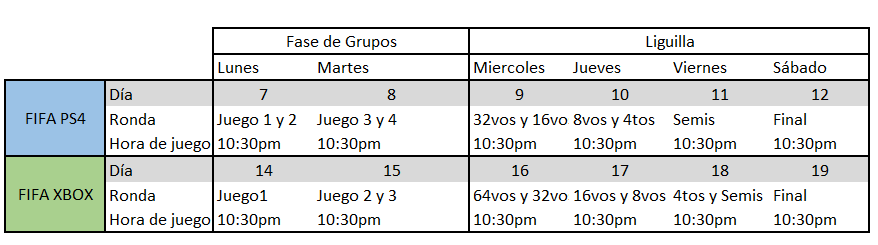 ReglamentoRegistro-Para poder participar en el torneo deberás inscribirte en nuestra plataforma (toornament.com) Configuración del juego-Título: Fifa 23-Amistoso ONLINE-Selecciones Nacionales
-Rosters actuales
-Nivelación de equipos 90 OVR-No es FUT UltimateGENERALESTodo el torneo se juega con selecciones nacionales, si tu rival está jugando con equipo tipo club tienes el derecho de reiniciar el partido para elegir correctamente a los equipos, una vez terminado el encuentro ya no se podrá reiniciar el partido. El torneo se juega con nivelación de equipos a 90 OVR, puedes revisar que la función este activa poniendo pausa a mitad del partido y tu roster deberá tener 90 de OVR. El local (Local: El jugador que sale a la izquierda en toornament.com) es el responsable de enviar la invitación bien configurada, el visitante debe comprobar que se esté jugando con esta opción activa, si no es así tiene el derecho de reiniciar el partido con marcador cero, si ya terminó el partido ya no se puede reiniciar y la protesta no procederá. DesconexionesSi sucede una desconexión a cualquier altura del partido este se reinicia, tomando en cuenta el marcador que llevaban y solo se juega el tiempo restante.Es obligatorio jugar con la consola conectada al ethernet para minimizar desconexiones y lag. Es responsabilidad de cada jugador tener una conexión óptima (Es recomendable tener mínimo tener 15MB de descarga.En caso de intentar jugar varias veces y no lograrlo por falla de conexión, en fase de grupos se declara empate. En eliminatoria, se declara ganador al que cuente con mejor conexión. Si el Lag es demasiado pesado como para jugar cómodamente, puedes ponerte de acuerdo con tu rival dentro de los primeros 20 segundos del partido y reiniciarlo con el marcador que llevaban. Decidir jugarlo aun con Lag pesado es bajo tu propia responsabilidad.Tolerancia e inasistenciaLa tolerancia máxima para presentarse a un partido es de 10 minutos, pasado este tiempo perderás el encuentro por default. Ningún partido se puede cambiar de día, solo de horario, esto con previo acuerdo con el jugador rival, de no llegar a un acuerdo con tu rival, no procede el cambio de horario. Si un jugador no se presenta al partido, el jugador asistente ganará automáticamente por default siendo el marcador 3-0 para el jugador que si asistió. Empate Durante la temporada regular si el partido termina en empate así se cargará el resultado a la plataforma. Si el empate sucede en fase de liguilla entonces se jugará a Gol de Oro, ganando el partido aquel que meta gol primero.Criterios de desempateSi hay dos jugadores empatados en número de puntos obtenidos, el siguiente criterio de desempate es diferencia de goles. El segundo criterio de desempate es ganador entre ambos.Metodología y ClasificaciónPS4- Se realizarán 32 Grupos de 5 jugadores y pasan a siguiente ronda el Top 2 de cada grupo, el lunes y martes se deberán jugar los 4 partidos de Fase de Grupos, es a 1 partido. Para la fase de Liguilla se juega a ida y vuelta y se toma el marcador global, si hay empate se juega Gol de ORO.XBOX ONE: Se realizarán 64 Grupos de 4 jugadores y pasarán a siguiente ronda el Top 2 de cada grupo, el lunes y martes se deberán jugar los 3 partidos de Fase de Grupos, a 1 partido. Para la fase de Liguilla se juega a ida y vuelta y se toma el marcador global, si hay empate se juega Gol de ORO.Carga de resultados-Es responsabilidad del jugador ganador cargar el resultado al finalizar su partida, si no lo cargas no te será tomado en cuenta el partido y podrías perder puntos. Si ninguno de los dos jugadores carga en tiempo y forma los resultados ambos resultarán perdedores.        Transmisión.
-Recuerda que el streaming del partido solo es obligatorio cuando la Liga lo requiera, sin embargo, te sirve a ti como jugador para tener evidencia ante cualquier disputa o aclaración, por lo que te recomendamos grabar el partido o hacer streaming y guardar el video. Trampas
-En este torneo no toleraremos ninguna trampa, uso de software externo, streamsnipping, ni aprovechamiento intencional de fallas del juego (Glitch).  Juega limpio. La Liga tiene el derecho de realizar cualquier tipo de validación (incluyendo pedirte que te conectes a un zoom si es necesario antes, durante y al finalizar el partido. La liga tiene el derecho de aplicar cualquier tipo de penalización en caso de identificar algún tipo de abuso. Comunicación-La plataforma toornament es tu biblia del torneo, ahí encontrarás horarios, rivales, gamertags, clasificatorias, estadísticas, etc. -Toda la comunicación será a través de grupos de whatsapp, una vez validada la inscripción te llegará a tu correo un link para que puedas ingresar. Código de Conducta-Al participar en cualquier tipo de evento organizado por Enjoy Esports League aceptas incondicionalmente los términos referenciados en el código de conducta de la Liga. TÉRMINOS Y CONDICIONESLos participantes aceptan expresamente los términos y condiciones del concurso por lo que otorgan de manera expresa el consentimiento para que tanto el Grupo Salinas  y sus afiliadas y/o subsidiarias, como la Enjoy Esports League y sus afiliadas puedan usar, usar, explotar, difundir, publicar, exhibir, distribuir o disponer en cualquier otra forma de transmisión el nombre e imagen de los participantes (en fotos, videos, streaming, etc.) en cualquier canal que contengan en lo individual o en equipo y en forma total o parcial, por cualquier medio o forma, ya sea impreso, gráfico, plástico, audiovisual, cinematográfico, electrónico, en su sitio institucional de internet o sus redes sociales oficiales. También aceptan los participantes a realizar con el nombre e imagen de los participantes (en fotos, videos, streaming, etc.) cualquier tipo de uso o explotación con fines comerciales o no comerciales. Asimismo, dicha autorización incluye sin limitar, el uso, explotación, difusión, publicación, exhibición de los datos personales que el participante proporcionó durante su registro con motivo de su participación en el concurso.